CDMX, Querétaro, San Miguel de Allende, Atotonilco, Dolores Hidalgo, Guanajuato, Guadalajara, Tequila, Tlaquepaque y TonaláDuración: 8 días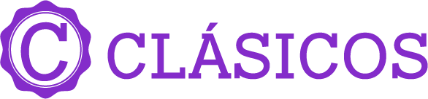 Salidas garantizadas: 24 AGO, 05 SEP, 29 SEP, 16 NOV Y 14 DIC. DÍA 01.		CIUDAD DE MEXICOAsistencia en el aeropuerto y traslado al hotel. Resto del día libre. Alojamiento.DIA 02. 		CIUDAD DE MEXICO – VISITA DE CIUDADDesayuno A la hora acordada saldremos a conocer los puntos principales de la ciudad pasando por Avenida Reforma sobre la cual se encuentran los principales monumentos de la ciudad como la Diana Cazadora y el Ángel de la Independencia, hasta llegar a Avenida Juárez donde se encuentra el famoso “Palacio de Bellas Artes”. Continuaremos nuestro recorrido hasta llegar a la plancha del Zócalo capitalino donde se encuentran el Palacio Nacional, El Templo Mayor y la Catedral Metropolitana. Alojamiento.DIA 03.		CIUDAD DE MEXICO – QUERÉTARO – SAN MIGUEL DE ALLENDEDesayuno. Cita alrededor de las 07:30 hrs. en el lobby del hotel. Salida en dirección a Querétaro, ciudad nombrada Patrimonio de la Humanidad por la UNESCO. Conoceremos el Acueducto, Ex Convento de la Cruz y el Centro Histórico. Traslado a San Miguel de Allende, lugar de residencia de artistas e intelectuales y famoso por sus edificaciones que van desde el barroco hasta el neogótico, entre los cuales sobresale la impresionante Parroquia de San Miguel Arcángel, símbolo de la ciudad. También destacan como puntos de interés: la Capilla de la Santa Casa, el Convento de la Concepción, la Iglesia de San Francisco y la Casa Instituto Allende. Tarde libre para conocer esta apacible ciudad, recorriendo sus calles y visitando alguno de sus típicos cafés. Alojamiento.DIA 04.		SAN MIGUEL ALLENDE – ATOTONILCO – DOLORES HIDALGO - GUANAJUATODesayuno en el hotel. Saldremos a Atotonilco, apreciaremos su aporte cultural y arquitectónico al Barroco mexicano y su importancia en la lucha de la Independencia de México. Conoceremos el magnífico Templo y Ex Convento de Jesús de Nazareno (Conocido como la Capilla Sixtina Mexicana) Reconocido como Patrimonio de la Humanidad por la UNESCO por alojar espectaculares capillas, pinturas y retablos. Continuaremos hacia Dolores Hidalgo, donde en 1810 el Cura don Miguel Hidalgo diera el famoso grito que marcó el inicio del movimiento de Independencia de México y lugar de nacimiento de uno de los compositores más reconocidos a nivel mundial: José Alfredo Jiménez. Continuación a Guanajuato, declarada Patrimonio de la Humanidad por la UNESCO y sede del Festival Internacional Cervantino. Recorrido por las principales calles de esta bella ciudad, que ofrece lugares interesantes como: la Alhóndiga de Granaditas, el Teatro Juárez, la Mina de la Valenciana, la Universidad, la Casa-Museo del muralista Diego Rivera, entre otros. Opcionalmente, podrá disfrutar de la tradicional “Callejoneada”, un recorrido a pie a través de antiguas callejuelas y plazuelas acompañado de la música de las mejores estudiantinas de Guanajuato. AlojamientoDIA 05.		GUANAJUATO – GUADALAJARA Desayuno en el hotel. Salida en dirección a la ciudad de Guadalajara, cuna del mariachi y el Tequila que distinguen a México en el mundo. Conoceremos el Teatro Degollado, la Catedral, la Rotonda de los Jaliscienses Ilustres, el Palacio de Gobierno que alberga espléndidos murales de Orozco, la Plaza Tapatía y panorámica de Hospicio Cabañas. Alojamiento.DIA 06.		GUADALAJARA – TEQUILA – TLAQUEPAQUEDesayuno en el hotel. Traslado al Pueblo Mágico de Tequila a través de los campos de agave azul, planta de la cual los “jimadores” extraen la piña para obtener la que es considerada la bebida más representativa de México: el tequila. Visita de una destilería, donde podrá conocer el proceso de fermentación y disfrutar de una degustación. Continuaremos a Tlaquepaque, un pequeño pueblo colonial situado en los límites de Guadalajara, conocido por sus productos artesanales como: cerámica, tallados en madera y trabajos en cuero. Tiempo libre para pasear por sus estrechas calles adoquinadas, sus mercados artesanales, o simplemente para admirar la hermosa arquitectura del lugar. Regreso a su hotel. AlojamientoDÍA 07.		GUADALAJARA – TONALÁ – CIUDAD DE MEXICODesayuno en el hotel. A la hora acordada nos dirigiremos a Tonalá, centro artesanal desde tiempos prehispánicos, y famoso por un mercado grande que se instala en sus principales calles. Después de una breve explicación sobre la historia de la región, tendrá la oportunidad de visitar algunos de los talleres que fabrican: vidrio soplado, hierro forjado, papel maché y muebles rústicos de madera, así como barro en una variedad de técnicas. Finalmente nos trasladaremos a la Ciudad de México. Alojamiento.DÍA 08. 	CIUDAD DE MEXICODesayuno en el hotel y a la hora indicada traslado al aeropuerto. Fin de los servicios.INCLUYE:Traslado aeropuerto CDMX – hotel – aeropuerto CDMX en servicio compartido, con capacidad controlada y vehículos previamente sanitizados  3 noches de hospedaje en CDMX, 1 en San Miguel de Allende, 1 en Guanajuato y 2 en GuadalajaraDesayuno de acuerdo con el hotel elegido para adultosTransportación terrestre para los tours en servicio compartido, con capacidad controlada y vehículos previamente sanitizadosVisitas en la CDMX, Querétaro, San Miguel de Allende, Atotonilco, Dolores Hidalgo, Guanajuato, Guadalajara, a una destilería en Tequila, Tlaquepaque y TonaláTodas las entradas a parques y monumentos descritos en el itinerarioConductor - guía para los tours mencionadosImpuestosNO INCLUYE:Extras en hotelesBoletos aéreos o de autobúsServicios, excursiones o comidas no especificadas Propinas a camaristas, botones, guías, choferes, gastos personalesIMPORTANTE:Se reserva el derecho de modificar el orden de los tours dentro de un paquete, además de cambiar el orden de las visitas dentro de un tour, por cuestiones de operación internas o por fuerza mayor.HOTELES PREVISTOS O SIMILARESHOTELES PREVISTOS O SIMILARESHOTELES PREVISTOS O SIMILARESCIUDADHOTELCATSAN MIGUEL DE ALLENDEMISION SAN MIGUEL DE ALLENDE / REAL DE MINASPGUANAJUATOHOLIDAY INN EXPRESSTGUADALAJARAMORALESPCIUDAD DE MEXICOPLAZA FLORENCIA / EL EJECUTIVOPPRECIO POR PERSONA EN MXN (MINIMO 2 PERSONAS) PRECIO POR PERSONA EN MXN (MINIMO 2 PERSONAS) PRECIO POR PERSONA EN MXN (MINIMO 2 PERSONAS) PRECIO POR PERSONA EN MXN (MINIMO 2 PERSONAS) SERVICIOS TERRESTRES EXCLUSIVAMENTESERVICIOS TERRESTRES EXCLUSIVAMENTESERVICIOS TERRESTRES EXCLUSIVAMENTESERVICIOS TERRESTRES EXCLUSIVAMENTEDBLTPLMNRTURISTA254902501019290APLICA SUPLEMENTO EN TEMPORADA ALTA, SEMANA SANTA, PASCUA, VERANO, NAVIDAD, FIN DE AÑO, PUENTES Y DÍAS FESTIVOSAPLICA SUPLEMENTO EN TEMPORADA ALTA, SEMANA SANTA, PASCUA, VERANO, NAVIDAD, FIN DE AÑO, PUENTES Y DÍAS FESTIVOSAPLICA SUPLEMENTO EN TEMPORADA ALTA, SEMANA SANTA, PASCUA, VERANO, NAVIDAD, FIN DE AÑO, PUENTES Y DÍAS FESTIVOSAPLICA SUPLEMENTO EN TEMPORADA ALTA, SEMANA SANTA, PASCUA, VERANO, NAVIDAD, FIN DE AÑO, PUENTES Y DÍAS FESTIVOSTARIFAS SUJETAS A CAMBIOS Y A DISPONIBILIDAD LIMITADA SIN PREVIO AVISO TARIFAS SUJETAS A CAMBIOS Y A DISPONIBILIDAD LIMITADA SIN PREVIO AVISO TARIFAS SUJETAS A CAMBIOS Y A DISPONIBILIDAD LIMITADA SIN PREVIO AVISO TARIFAS SUJETAS A CAMBIOS Y A DISPONIBILIDAD LIMITADA SIN PREVIO AVISO MENOR DE 2 A 10 AÑOS COMPARTIENDO HABITACION CON 2 ADULTOS MENOR DE 2 A 10 AÑOS COMPARTIENDO HABITACION CON 2 ADULTOS MENOR DE 2 A 10 AÑOS COMPARTIENDO HABITACION CON 2 ADULTOS MENOR DE 2 A 10 AÑOS COMPARTIENDO HABITACION CON 2 ADULTOS VIGENCIA: 14 DE DICIEMBRE DE 2020VIGENCIA: 14 DE DICIEMBRE DE 2020VIGENCIA: 14 DE DICIEMBRE DE 2020VIGENCIA: 14 DE DICIEMBRE DE 2020